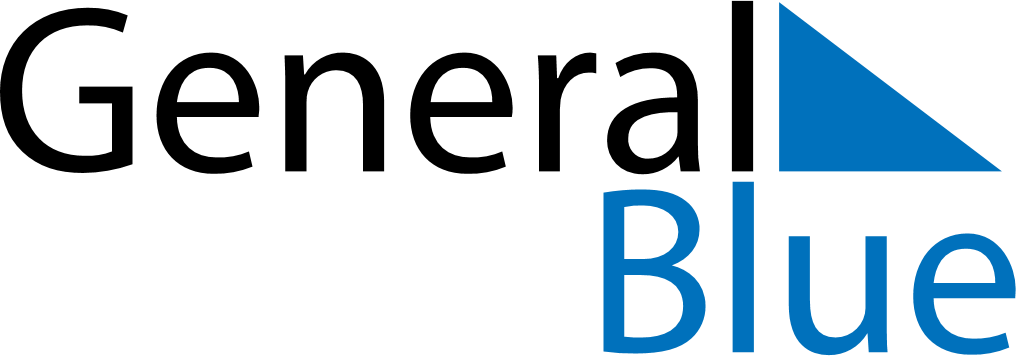 August 2024August 2024August 2024August 2024August 2024August 2024Derrimut, Victoria, AustraliaDerrimut, Victoria, AustraliaDerrimut, Victoria, AustraliaDerrimut, Victoria, AustraliaDerrimut, Victoria, AustraliaDerrimut, Victoria, AustraliaSunday Monday Tuesday Wednesday Thursday Friday Saturday 1 2 3 Sunrise: 7:20 AM Sunset: 5:33 PM Daylight: 10 hours and 12 minutes. Sunrise: 7:19 AM Sunset: 5:34 PM Daylight: 10 hours and 14 minutes. Sunrise: 7:18 AM Sunset: 5:35 PM Daylight: 10 hours and 16 minutes. 4 5 6 7 8 9 10 Sunrise: 7:17 AM Sunset: 5:36 PM Daylight: 10 hours and 18 minutes. Sunrise: 7:16 AM Sunset: 5:36 PM Daylight: 10 hours and 20 minutes. Sunrise: 7:15 AM Sunset: 5:37 PM Daylight: 10 hours and 21 minutes. Sunrise: 7:14 AM Sunset: 5:38 PM Daylight: 10 hours and 23 minutes. Sunrise: 7:13 AM Sunset: 5:39 PM Daylight: 10 hours and 25 minutes. Sunrise: 7:12 AM Sunset: 5:40 PM Daylight: 10 hours and 27 minutes. Sunrise: 7:11 AM Sunset: 5:41 PM Daylight: 10 hours and 29 minutes. 11 12 13 14 15 16 17 Sunrise: 7:10 AM Sunset: 5:42 PM Daylight: 10 hours and 31 minutes. Sunrise: 7:09 AM Sunset: 5:42 PM Daylight: 10 hours and 33 minutes. Sunrise: 7:07 AM Sunset: 5:43 PM Daylight: 10 hours and 35 minutes. Sunrise: 7:06 AM Sunset: 5:44 PM Daylight: 10 hours and 37 minutes. Sunrise: 7:05 AM Sunset: 5:45 PM Daylight: 10 hours and 39 minutes. Sunrise: 7:04 AM Sunset: 5:46 PM Daylight: 10 hours and 42 minutes. Sunrise: 7:02 AM Sunset: 5:47 PM Daylight: 10 hours and 44 minutes. 18 19 20 21 22 23 24 Sunrise: 7:01 AM Sunset: 5:47 PM Daylight: 10 hours and 46 minutes. Sunrise: 7:00 AM Sunset: 5:48 PM Daylight: 10 hours and 48 minutes. Sunrise: 6:59 AM Sunset: 5:49 PM Daylight: 10 hours and 50 minutes. Sunrise: 6:57 AM Sunset: 5:50 PM Daylight: 10 hours and 52 minutes. Sunrise: 6:56 AM Sunset: 5:51 PM Daylight: 10 hours and 54 minutes. Sunrise: 6:55 AM Sunset: 5:52 PM Daylight: 10 hours and 57 minutes. Sunrise: 6:53 AM Sunset: 5:52 PM Daylight: 10 hours and 59 minutes. 25 26 27 28 29 30 31 Sunrise: 6:52 AM Sunset: 5:53 PM Daylight: 11 hours and 1 minute. Sunrise: 6:50 AM Sunset: 5:54 PM Daylight: 11 hours and 3 minutes. Sunrise: 6:49 AM Sunset: 5:55 PM Daylight: 11 hours and 6 minutes. Sunrise: 6:48 AM Sunset: 5:56 PM Daylight: 11 hours and 8 minutes. Sunrise: 6:46 AM Sunset: 5:57 PM Daylight: 11 hours and 10 minutes. Sunrise: 6:45 AM Sunset: 5:57 PM Daylight: 11 hours and 12 minutes. Sunrise: 6:43 AM Sunset: 5:58 PM Daylight: 11 hours and 15 minutes. 